Roswell North Elementary 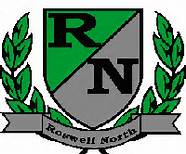 School Governance Council
Date: October 7, 2015Time: 3:30 PMLocation: Large Conference Room, Roswell North ElementaryMinutes from Roswell North School Governance Council Meeting taken by Amy Jeffs AgendaCall to Order Action ItemsApprove October AgendaApprove September MinutesNew SGC Member AppointmentsDiscussion ItemsReports from PTA Board Meeting, Foundation Meeting Review current Seed Fund accountability document	Discuss and determine Seed Fund requests for 2016-2017 school yearReview SGC goals – led by Patty HampelDiscuss and Set agenda for November MeetingDiscuss Action Items for Next MeetingInformation ItemsMembers must attend 75% of the meetings and may not miss 3 consecutive meetingsFuture Meeting Dates: Monday November 11th at 4:00pmMonday December 7th at 4:00pmMonday January 11th at 4:00pmMonday February 22nd at 4:00pmMonday March 14th at 4:00pmAdjourn meetingMinutesMembers present:Cari Begin		Amy Jeffs		Patty Hampel		Jay Walter		Sarah Gruber		Maureen LillyOther attendees:Martha PowellBrittany BorgJohn BeeseCall to order by Cari Begin at 3:47pm.Started without a quorum, proceeded with Discussion ItemsEstablished a quorum at 4:04pm, proceeded with Action Items requiring votingAction Item: Approve October Agenda-Patty Hampel motioned to approve agenda, Sarah Gruber seconded, all were in favor and October agenda was approved. Action Item: Approve September Minutes-Jay Walter motioned to approve minutes, Patty Hampel seconded, all were in favor and September minutes were approved. Action Item: New SGC Member AppointmentsMaureen Lilly wishes to appoint John Beese and Brittany Borg to replace Sarah Nichols and LaShawna McCoy.	John Beese – 4th grade teacher, teaching experience inside and outside the classroom	Brittany Borg – Kindergarten teacher, supportive of STEAM and PBL, at RNE for 5 yearsCari Begin approved appointment of Brittany Borg, seconded by Sarah Gruber.  All in favor.Cari Begin approved appointment of John Beese, seconded by Jay Walter.  All in favor.Discussion Item: Reports from PTA Board Meeting, Foundation MeetingPTA – Patty HampelExceeded goal for Fundraiser/ Charleston WrapBox Tops completedYouth Day Parade 10/10Bears Care Food/ Snacks Drive 10/13 – 10/5Foundation – Amy Jeffs – no report, meeting 10/15Discussion Item: Review current Seed Fund accountability documentDiscussed draft of document.  Agreed on additions to leading indicators.  Ie. Admin team will conduct observation of “learned elements of PBL” during instructions.Maureen Lilly will lead reviewing document with PBL facilitators.Discussion Item: Discuss and determine Seed Fund requests for 2016-2017 school yearPatty Hampel attended online training.Seed Funds –   10/19 	Initial Applications Due		12/10 	Final Application Due		1/25 	School will be notified if you are invited to Q&A session		2/8 	Q&A Session		2/12 	Seed Funds AwardedSeed Funds have to tie back to strategic plan, address a problem, address the population, measurable project plan, tie to budget.Discussion around where we aren’t meeting Strategic Plan:	Could improve writing across the curriculumCould improve vertically align curriculum expectations, analyzing data, and identifying opportunities to help students or push students which requires different instruction	Unpacking standards	Gap in reading achievement by grade level	Time and process/ structure for reflection As part of this year’s Seed Fund PBL data facilitation, new data was uncovered in conjunction with our new principal, so we need to do pre-work for Personalized Learning.	In order to be successful		Full duty days 1 per month, per grade level		Options to contract for facilitators		Possible FTEDiscussion Item:  Review SGC goalsPostponed until November meeting.Discussion Item:  Discuss and Set agenda for November MeetingReview SGC goalsVote for vice chair replacement for LaShawna McCoyDiscussion Item:  Discuss Action Items for Next MeetingWorking session to complete initial Seed Fund application will be Wednesday October 14th at 10:00amCari to call Kina to clarify a few questions about Seed FundMaureen Lilly will gather reading and math data to include in our Seed Fund ApplicationInformation Items:Members must attend 75% of the meetings and may not miss 3 consecutive meetingsFuture Meeting Dates: Monday November 11th at 4:00pm – start time changed to 4:15pmMonday December 7th at 4:00pmMonday January 11th at 4:00pmMonday February 22nd at 4:00pmMonday March 14th at 4:00pmAdjourn MeetingMeeting was adjourned by Cari Begin at 5:52pm.